The European Administrations congratulate the International Telecommunication Union (ITU) and the authorities of Argentina for hosting the 2017 World Telecommunication Development Conference (WTDC-17). This contribution presents the European Common Proposals (ECP) for WTDC-17. These have been developed by the CEPT Committee for ITU Policy (Com-ITU). The following proposals to WTDC-17 reflect the European priorities for ITU-D over the next four-year period. CEPT believes that WTDC-17 will be a successful conference and will positively contribute to the development of telecommunications across the globe. The European Administrations welcome the opportunity offered by WTDC-17 for in-depth discussions with the other ITU members on the issues to be addressed during the Conference. To this effect, coordinators have been designated for each item to act as point of contact with the other participants to contribute to the efforts of the Conference in arriving at decisions that can be supported by all ITU members. The structure of the European common proposals to WTDC-17 and the list of European coordinators for each of the proposals are contained in Annex 1.The table of co-signatures by European administrations is provided in Annex 2.Annex 1CEPT Coordination for WTDC-17CEPT coordinators for ECP related issuesAnnex 2List of co-signatures of the European Common Proposals (ECPs)_________________________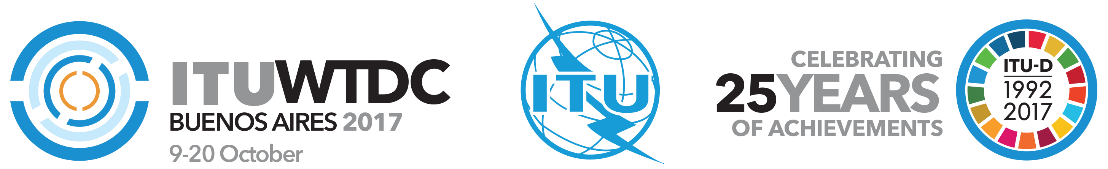 World Telecommunication Development
Conference 2017 (WTDC-17)Buenos Aires, Argentina, 9-20 October 2017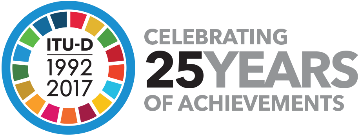 PLENARY MEETINGPLENARY MEETINGDocument WTDC-17/24-E22 August 2017Original: EnglishMember States of the European Conference of Postal and Telecommunications AdministrationsMember States of the European Conference of Postal and Telecommunications AdministrationsMember States of the European Conference of Postal and Telecommunications AdministrationsProposals for the work of the conferenceProposals for the work of the conferenceProposals for the work of the conferenceSummary:   Expected results:   WTDC-17 is invited to examine and approve the Addendums to this document.Summary:   Expected results:   WTDC-17 is invited to examine and approve the Addendums to this document.Summary:   Expected results:   WTDC-17 is invited to examine and approve the Addendums to this document.ECP No.IssueCEPT CoordinatorContactOverall coordinationManuel Costa Cabral (POR)Paulius Vaina (LTU)manuel.costa@anacom.pt paulius.vaina@rrt.ltECP 1Preliminary draft WTDC-17 DeclarationDietmar Plesse (D)Dietmar.Plesse@bmwi.bund.deECP 2Resolution 1 - Rules of procedure of the ITU Telecommunication Development SectorPaulius Vaina (LTU)paulius.vaina@rrt.ltECP 3Resolution 9 - Participation of countries, particularly developing countries, in spectrum managementChristiane Vuckovic (F)Christiane.VUCKOVIC@anfr.fr ECP 4Resolution 23 -  Internet access and availability for developing countries1 and charging principles for international Internet connectionPaul Blaker (G) paul.blaker@culture.gov.uk ECP 5Resolution 30 - Role of the ITU Telecommunication Development Sector in implementing the outcomes of the World Summit on the Information Society, taking into account the 2030 Agenda for Sustainable DevelopmentPaul Blaker (G)paul.blaker@culture.gov.uk ECP 6Resolution 45 - Mechanisms for enhancing cooperation on cybersecurity, including countering and combating spamGavin Willis (G)‎gavin.willis@cesg.gsi.gov.uk ECP 7Resolution 55 - Mainstreaming a gender perspective1 for an inclusive and egalitarian information societyLise Alkerstedt (S)Lise.alkerstedt@pts.se Member StateECP No.ECP No.ECP No.ECP No.ECP No.ECP No.ECP No.ECP No.ECP No.ECP No.ECP No.ECP No.ECP No.ECP No.ECP No.ECP No.Member State1234567ALBANDAUT1111111AZEBELBIHBLRBUL1111111CVACYPCZE1111111D1111111DNKE 1111111EST1111111F 1111111FING1111111GEOGRCHNGHOL1111111HRV1111111I1111111IRLISLLIE1111111LTULUXLVAMCOMDAMKDMLTMNENOR1111111POLPOR1111111ROURUSS1111111SMRSRBSUI1111111SVK1111111SVN1111111TUR1111111UKR1111111Total20202020202020